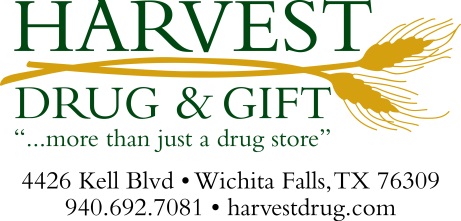 Date: __________Patient Name: ___________________________________________  DOB: _________Address:_______________________________________ City/St./Zip: ____________________________Home Phone: __________________________	 Cell Phone: ___________________________________Allergies: __________________________________________	 □  NKDA	Sig (Please choose one):									                  □  Regular Dosing: Take all 3 tablets at the same time from the morning dose portion of the blister card (left half/yellow side) QAM + Take all 3 tablets at the same time from the evening dose portion of the blister card (right half/blue side) QPM X 5 days					 □ Renal Dosing: Take all 2 tablets at the same time from the morning dose portion of the blister card (left half/yellow side) QAM + Take all 2 tablets at the same time from the evening dose portion of the blister card (right half/blue side) QPM X 5 days	Quantity (Please choose one):	□  #30		□ _______ Prescriber Signature:__________________________________________________________________Prescriber Name: ____________________________________________________________________Address:_______________________________________ City/St./Zip: ____________________________Phone: _____________________ 	NPI#:______________________	DEA#______________By signing, the prescriber certifies that the patient meets the following criteria: a positive COVID-19 test result and are at high risk for progression to severe covid-19 (including hospitalization or death), it has been 5 days or less since symptom onset, the correct dosage is prescribed based on renal function, and there is no contraindication with other medications they are currently taking, including CYP3A inducers/inhibitors.  The patient should also be aware of the risk of HIV-1 drug resistance and the potential risk in pregnancy & lactation. □ Paxlovid (nirmatrelvir + ritonavir)  □  Two 150 mg nirmatrelvir tablets + one 100 mg ritonavir tablet BID X 5 daysDate of symptom onset: __________________□ Paxlovid (nirmatrelvir + ritonavir)     Renal Dosing for GFR ≥ 30 to < 50 mL/min  □ One 150 mg nirmatrelvir tablet + one 100 mg ritonavir tablet BID X 5 days